Рекомендации для родителей по развитию читательского интересаПрививайте ребенку интерес к чтению с раннего детства.Покупая книги, выбирайте яркие по оформлению и интересные по содержанию.Систематически читайте ребенку. Это сформирует у него привычку ежедневного общения с книгой.Обсуждайте прочитанную детскую книгу среди членов своей семьи.Устраивайте дома дискуссии по прочитанным книгам.Покупайте по возможности книги полюбившихся ребенку авторов, собирайте его личную библиотеку.Воспитывайте бережное отношение к книге.Дарите своему ребенку хорошие книги с дарственной надписью, добрыми и теплыми пожеланиями. Спустя годы это станет счастливым напоминанием о родном доме, его традициях, дорогих и близких людях.ЖЕЛАЕМ  ВАМ  УСПЕХОВ!Адрес:627500, с.Б.Сорокино ул.Первомайская,7Тел. 2-26-02,8-919-944-78-37Воспитатель: Насникова Ирина НиколаевнаМАУ ДО «Сорокинский центр развития ребенка-детский сад№1»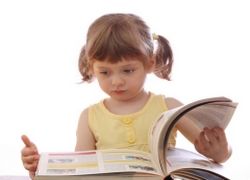                           Как привить                               любовь                             к чтениюс.Б.Сорокино 2015 годСоветы родителям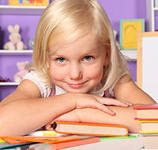 Психолого-педагогическое просвещение.Не только в школе, но и дома в семье надо учить детей любить книгу. Наверное, нет родителей, которые не хотели бы научить своих детей быстро и выразительно читать, привить интерес к чтению, ибо роль книги в жизни человека огромна. Хорошая книга – и воспитатель, и учитель, и друг. Недаром во все времена великие люди призывали к чтению. А.П. Чехов говорил: «Чтобы воспитать, тут нужен беспрерывный дневной и ночной труд, вечное чтение».Сегодня, когда наши дети только постигают азы чтения, необходимо помочь им полюбить книгу, так как неумение читать отрицательно влияет не только на успеваемость ребенка, но и на его общее развитие. Пока ребенок мал, взрослые с упоением читают ему книги. Когда же он идет в школу, облегченно вздыхают, надеясь, что вот теперь-то отдохнут. А спустя 8–10 лет мы часто становимся участниками диалога: «Ну, как книга?» – «Ничего, нормально», – безразлично отвечает сын или дочь. И родители с удивлением ощущают, что между ними и детьми – стена непонимания. Избежать подобных сцен помогает семейное чтение. Во время него мать и отец открываются для ребенка с новой стороны, что прибавляет им уважения. И родители вдруг открывают, что дети намного взрослее, чем казалось, что с ними можно говорить не только о школьных отметках.